4-H in Bastrop CountyCounty Extension Office Location & Mailing Address:Office Location:  901 Pecan Street, PO Box 650, Bastrop, TX 78602  Email:  bastrop-tx@tamu.edu ~  Phone:  (512) 581-7186  ~  Fax: (512) 581-718711-9-18IF YOU HAVE ANY QUESTIONS ABOUT ANY OF THESE ACTIVITIES PLEASE DON’T HESITATE TO CALL THE CEO (County Extension Office)Rachel W. Bauer			April F. Kuck			Hillary LongCEA-AG-NR			CEA-4-H & Youth			CEA-FCS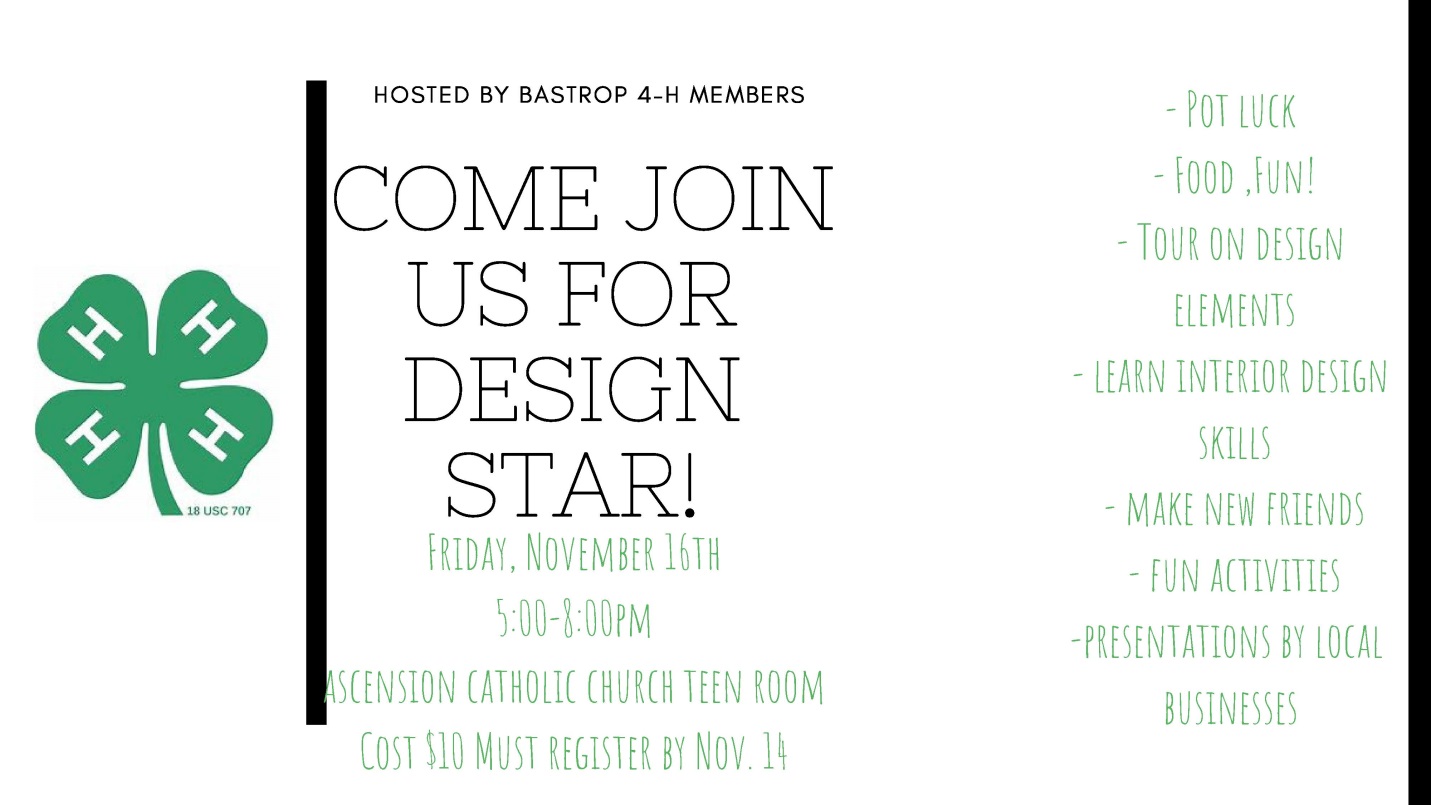 IF YOU ARE INTERESTED IN …..Livestock Judging contact Melissa GoodmanLeaders 4 Life or Consumer Decision Making contact County Extension OfficeBeekeeping  or Photography call the Extension Office 11/29 Smithville Livestock Show Validation for steers, lambs, goats, broilers, heifers and rabbits, 6-7 p.m. at Smithville High School Ag. Shop11/27- Major Show Hog Validation, 5-7 p.m., Smithville High School Ag. Shop12/1-Bastrop Area Livestock Show Hog, Lamb and Goat Validation 8-10 a.m., 10 a.m. Showmanship Clinics & Practice Show, Bastrop Show Barn12/4- County Courthouse Christmas Tree Decorating, 5 p.m.; 4-H Council Meeting, 6 p.m.12/7- District Roundup Food Show, Entomology Contest and Food Challenge, Kerrville12/8- District Roundup Beef, Horse and Nutrition Quiz Bowl Contests, Educational Presentations & Public Speaking , Kerrville12/14- Pecan Auxiliary Bake Show and Sale, 8 a.m., First National Bank of BastropSMITHVILLE LIVESTOCK SHOW ENTRIES AND VALIDATION NIGHT MOVED TO NOV. 29 FROM 6-7P.M. AT SHS AG SHOP.  PLEASE LET US KNOW IF YOU HAVE QUESTIONS.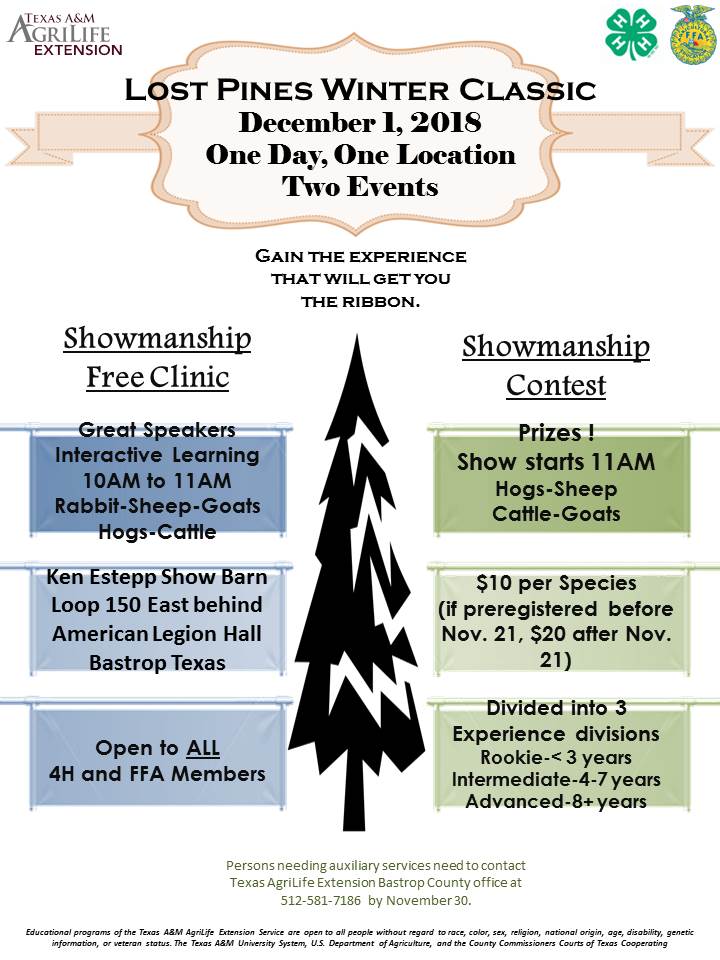 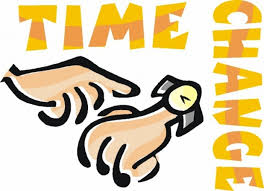 HORSE PROJECT MEETING, Nov. 15  6:30 p.m. 2285 FM 1704 Elgin. Must contact Mrs. Landwehr or Mrs. Klehr by noon on Nov. 14 if going to attend with horses.  Horses must have Coggins papers and the waivers/contract must also be turned in to them before riding.SAVE THE DATE: DECEMBER 1-COUNTY WIDE SHOWMANSHIP CLINICS AND PRACTICE SHOWS FOR CATTLE, GOATS, SHEEP, PIGS AND RABBITS. Open to all 4-H and FFA membersMulti-day programs designed for students grades 9 – 12 focusing on giving youth real-world exposure in the fields of Maker, Agri-Science, Healthy Living, and Photography. The National Youth Summit Series aims to teach lessons students can use for the betterment of their personal lives and communities. Register for these national programs at 4hcenter.orgReFashion Retreat  J a n u a r y 2 5 - 2 7 , 2 0 1 9  O p e n t o a l l  4 - H m e m b e r s S e s s i o n s l e d b y t h e 4 - H C l o t h i n g & T e x t i l e s A d v i s o r y B o a r d , a g e n t s , a n d  s p e c i a l i s t s. R e g i s tr a ti o n : O c t o b e r 8 , 2 0 1 8 - J a n u a r y 1 3 t h Yo u t h $ 1 4 0 A d u lt s $ 9 0 Go to: texas4hcenter.tamu.edu Each youth member must be accompanied by an adult. All adults must enroll as a 4-H volunteer have a verified background check and complete child protection training in 4-H Connect prior to camp H a n d s o n w o r k s h o p s -Y o u t h p u r c h a s e i t e m s fr o m a l o c a l t h ri f t s t o r e a n d r e f u r b i s h t h e m T e x a s 4 - H C e n t e r .The members of Texas A&M AgriLife will provide equal opportunities in programs and activities, education, and employment to all persons regardless of race, color, sex, religion, national origin, age, disability, genetic information, veteran status, sexual orientation or gender identity and will strive to achieve full and equal employment opportunity throughout Texas A&M AgriLife. Major show swine validation on Nov. 27 from 5-7 at Smithville HS Ag shop.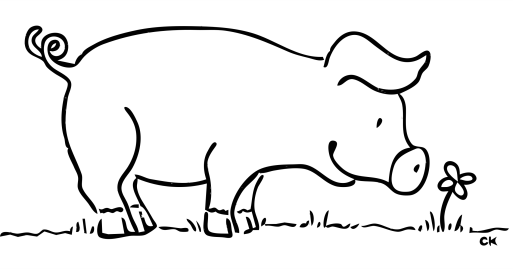 BALSFA entries and validation on Sat. Dec. 1 from 8-10 a.m.Thank a veteran for their service this Monday!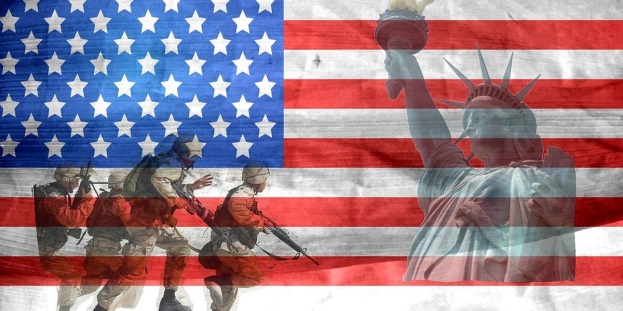 Mark your calendar:::: County 4-H Christmas Tree Decorating and Refreshments 5 p.m. on Tuesday Dec. 4 on Courthouse Lawn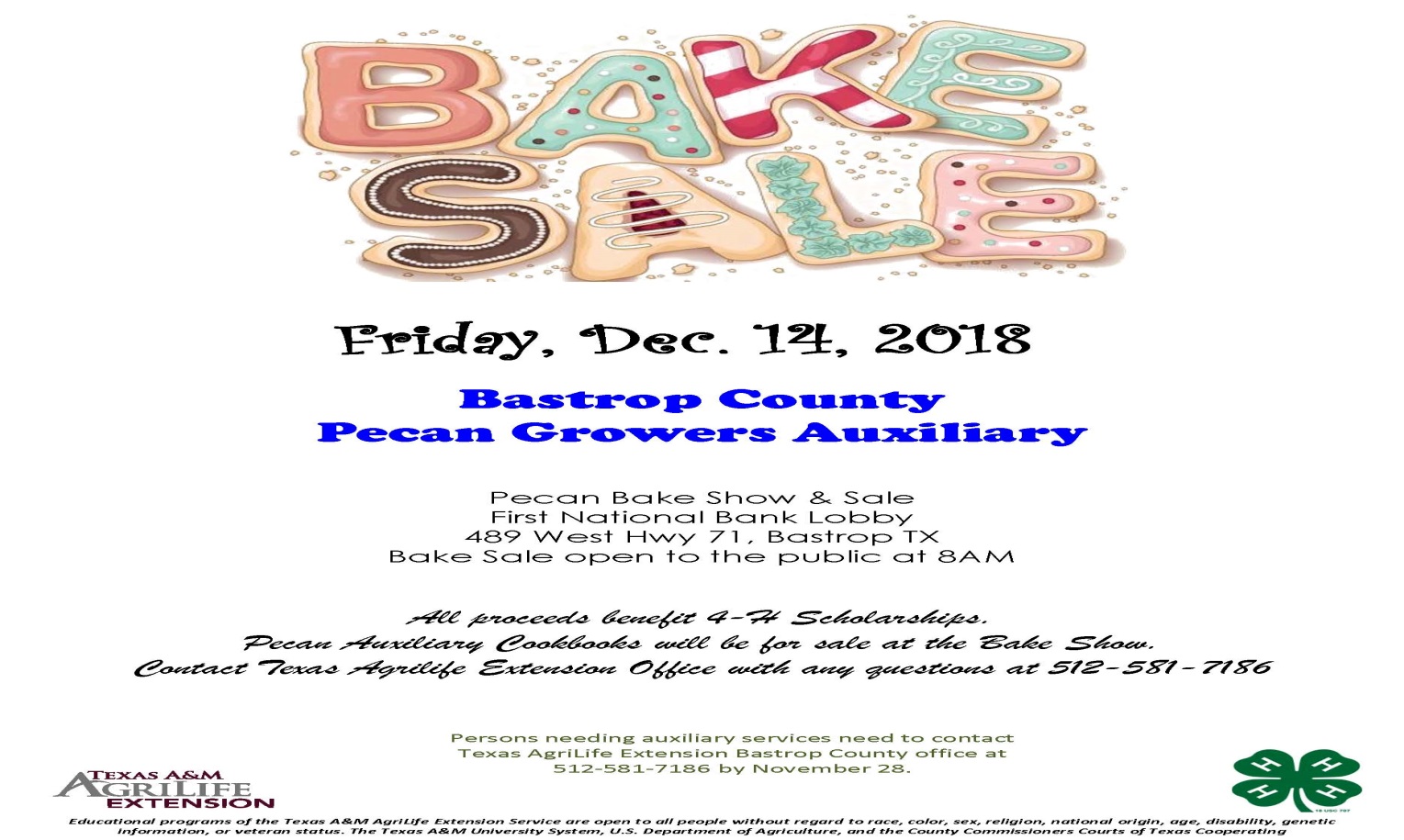 2018 Bastrop County Pecan Bake Show RulesFriday, December 14, 2018-First National Bank Civic Room, BastropAny adult or youth from Bastrop County may enter.Sponsor: Bastrop County Pecan Growers AuxiliaryJudged Divisions:Junior - 3rd Grade through age 13Senior  - age 14 through high school-AdultClover Kids - Kindergarten through 2nd grade - Ribbon Award for EntryCLASSES OF ENTRY:  Must contain at least ½ cup of pecans.  Make sure pecans are clean, no hulls.  Recipe must accompany entry on 8 ½” x 11” paper, with name and year on back of sheet, for all entries.	A. Cookies - 14 or more displayed on a paper plate	1. Ice Box and Cut-out		3. Brownie or Bar Type	2. Drop	4. No-Bake	5. Cookie pizza - around 12"	B. Pastries	1. Traditional Pecan Pies   3. Cobblers 2. Other Pies using pecans	4. Tarts (7 tarts 	C. Cakes 	1. Fruit		3. Loaf/Bundt	2. Layer  4. Sheet Cake5. Other cakes using pecans	D. Breads	1. Yeast	3. Coffee Cake – Yeast  2. Quick			4. Coffee Cake - Other	E. Candies - 14 or more pieces on a paperplate.  At least ½ pound	F. Sugared, Salted or Other Pecans - One cup displayed on a paper plate.	G. Miscellaneous Foods - Salad, Vegetable, Meat, Cheese, etc. that do not require	     refrigeration.	H. Novelty Table - Craft items made with pecans.Any adult or youth from Bastrop County may enter.  Entries must be brought to the First National Bank Conference Room, Second Floor, 489 West Hwy 71, Bastrop, between 7:30 A.M. and 8:30 A.M. on Friday, December 14, 2018, the date of the show.  Pecan baked products must have been prepared by the person exhibiting them.  Mixes may be used.  Be sure to use disposable container.  You will not get your plate back.  Cover all entries with plastic wrap.Ribbons will be awarded to each judged entry on the basis of merit.  Grand and Reserve Champion in Junior, Senior, and Adult Division will receive an award.NOTE: ALL ENTRIES WILL BE FOR SALE.  PROCEEDS GO TO THE 4-H SCHOLARSHIP.  PECAN AUXILIARY COOKBOOKS WILL BE FOR SALE AT THE PECAN BAKE SHOW.